Supplemental Table 1. Patient characteristics of all six individuals with MDM2/4 amplifications who received immunotherapy.Abbreviations: IHC = immunohistochemistry Supplemental Table 2. Patient characteristics among patients who received anti-PD-1/PD-L1 (N = 102) 1. * Odds-ratio and p-value by Fisher's exact test.# Odds-ratio and p-value by exact conditional logistic regression (multivariate) analysis. Included characteristics with p-value ≤ 0.1 from univariate analysis.§ Bootstrapping with multiple logistic regression analysis was conducted on characteristics with p-value ≤ 0.1 from univariate analysis. p-value based on 989 bootstrap samples.¶ If a variable dichotomized as N versus zero, and the odds ratio is thus zero or infinity, we adjusted the events to be 1 (instead of zero) versus N-1. This produces a numerical odds ratio, which is less than the actual infinite odds ratio. For example, for MDM2, where there were N = 5 versus zero patients with TTF<2 versus ≥2 months, the actual odds ration is infinity. Using the adjustment above, the numeric odds ratio for N=4 versus one patient is 7.09 and we list it as “>7.09.” The p-value shown is the actual p-value for the unadjusted numbers. 1 Included variables with N ≥ 5, except for DNMT3A (N=4). Abbreviations: CI = confidence interval; TTF = time-to-treatment failure.Supplemental Table 3. Patients with EGFR alterations and TTF less than 2 months on immunotherapy (N=8 of a total of 10 patients with EGFR alterations). Abbreviations: IHC = immunohistochemistry Supplemental Table 4. Patients with DNM3TA alterations and TTF less than 2 months on immunotherapy (N=4 of a total of 5 patients with DNM3TA alterations).Supplemental Figure legend.Supplemental Figure 1. Evaluation of tumor biopsy at the time of progression (Case #4). Two months after the initiation of nivolumab, tumor biopsy was obtained from the rapidly emerging abdominal mass which revealed high-grade endometrial stromal sarcoma (red arrow) with scattered apoptotic bodies (black arrow). However there was no finding suggestive of pseudoprogression including lymphocyte infiltration or tumor necrosis (Hematoxylin and eosin, 200x magnification). Supplemental Figure 2.Supplemental Figure 2.A.Case #11:54 year old man with metastatic adenocarcinoma of lung. Genomic profiling revealed aberrations including EGFR E746_A750del and T790M. After progressing on standard chemotherapy and anti-EGFR therapies (3% increase in last two months before immunotherapy), patient was started on nivolumab. However, 1.1 months after starting on nivolumab, patient was found to have worsening shortness of breath. Imaging revealed progression of thoracic lymphadenopathy as well as new liver metastases (125% increase; 41.7-fold increase in progression pace.) and taken off from therapy. Supplemental Figure 2.B.Case #13:73 year old man with adenocarcinoma of lung. Molecular profiling showed EGFR amplification, L858R and T790M. After progressing on chemotherapy and anti-EGFR therapies, patient was started on nivolumab (1.5% increase in tumor size in the two months before immunotherapy). Restaging scan 1.7 months after the initiation of nivolumab showed disease stability of lung mass but progression of target liver mass as well as new liver metastases (53.6% increase; 35.7-fold increase in the pace of progression.).   Nivolumab was therefore stopped.Supplemental Figure 1. Evaluation of tumor biopsy at the time of progression (Case #4). 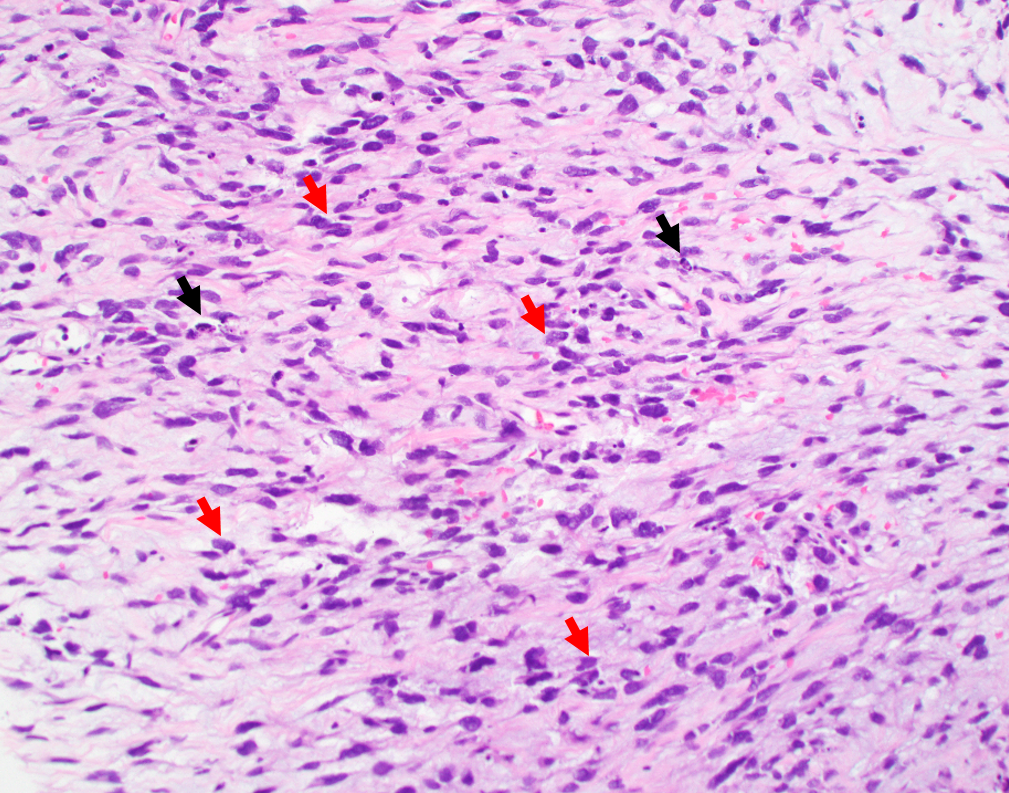 Supplemental Figure 2.Supplemental Figure 2.A. Case #11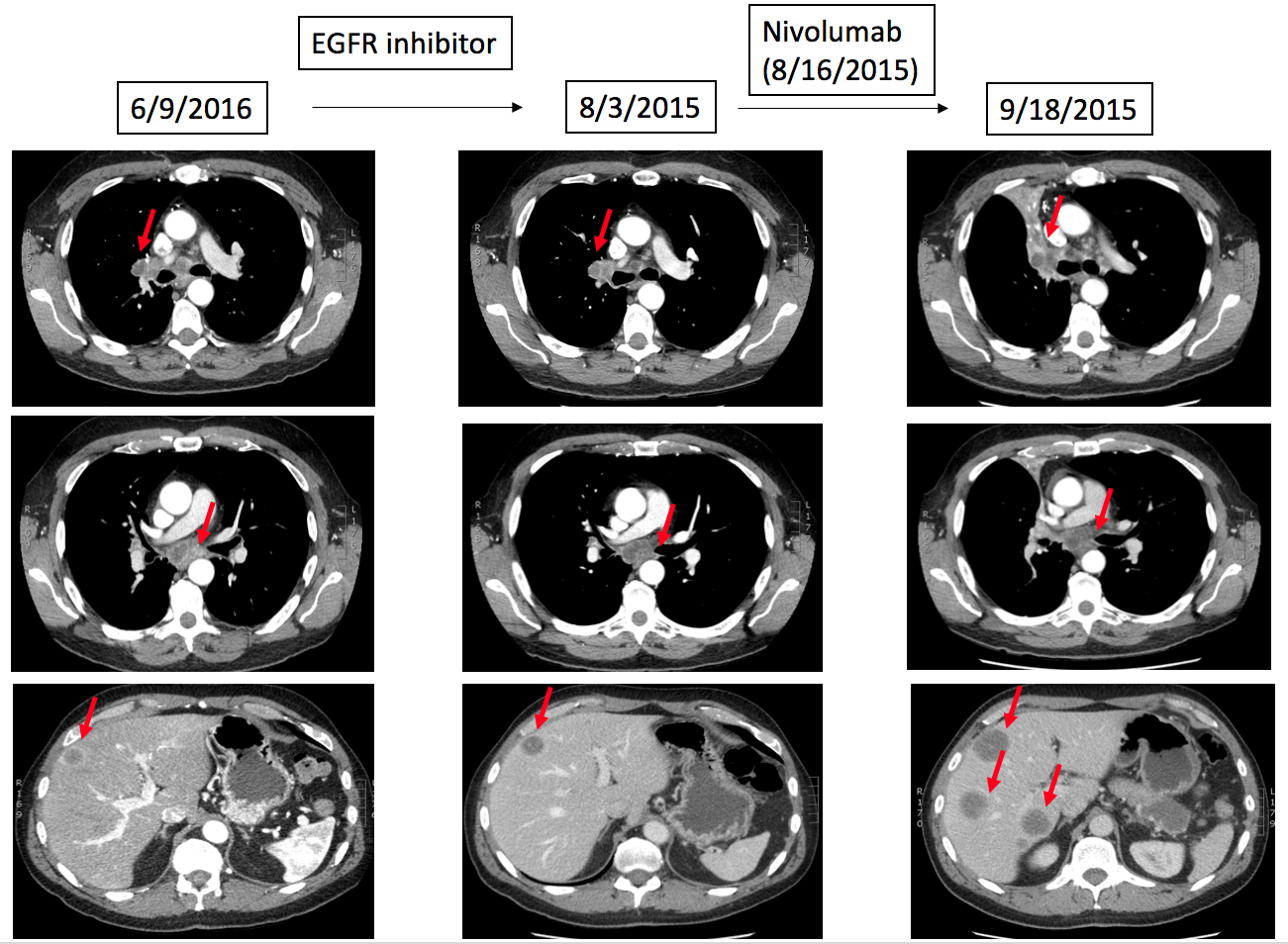 Supplemental Figure 2.B. Case #13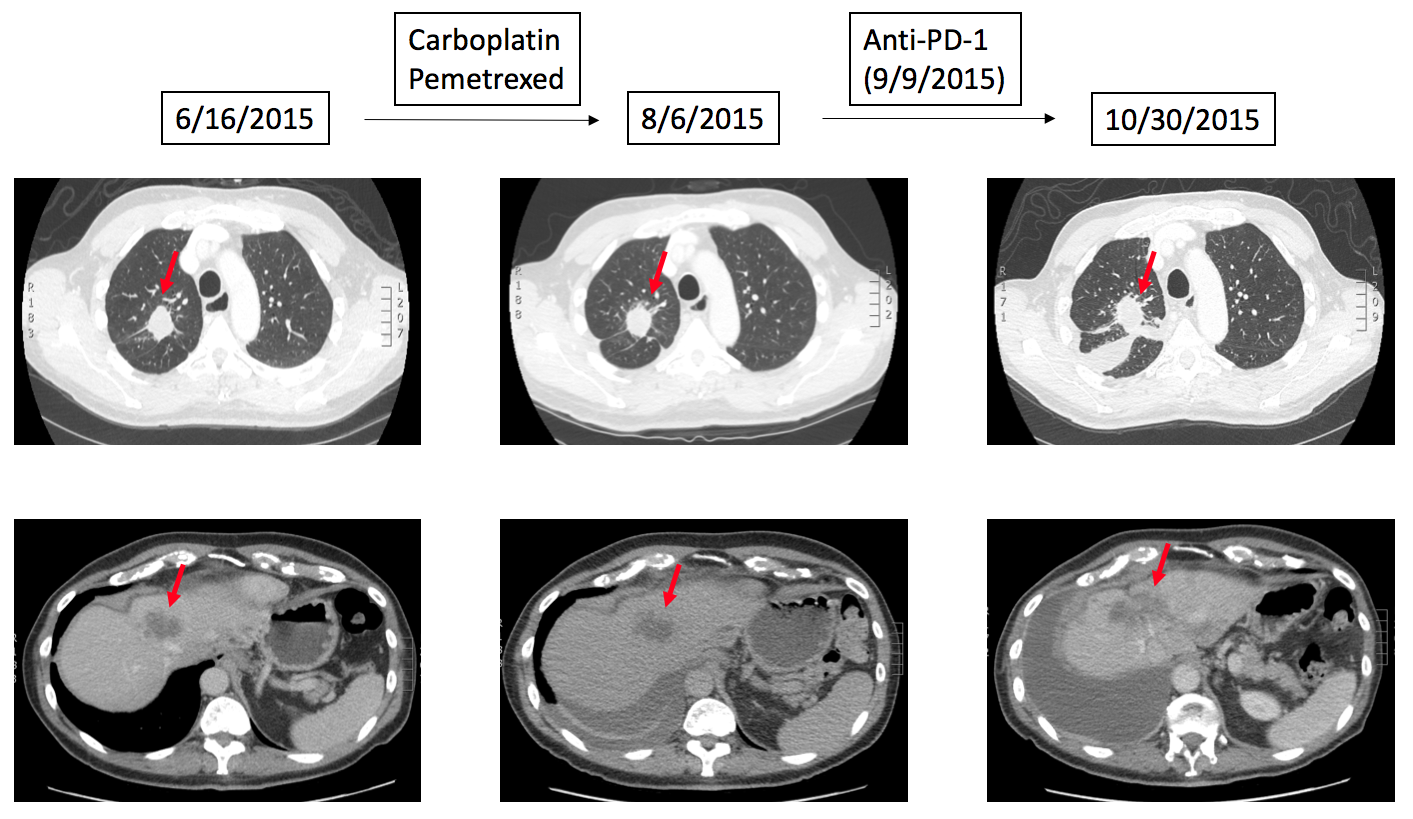 Case #Cancer diagnosisAge/SexGenomic alterationsPD-L1 status (IHC)ImmunotherapyTime-to-treatment failureResponse by imaging 1Bladder cancer 73/ MenMDM2 amplificationAKT2 amplificationBRIP1 truncation exon 19PIK3CA H450_V461 > GSRAF1 amplification ocal)MYC amplification (equivocal)RNF43 S262*ARID2 S889*FRS2 amplificationNegative (22C3 antibody)Atezolizumab (anti-PD-L1)1.9 months. 258% increase from pre-immunotherapy imaging. 7.2-fold increase in progression pace compared to 2 months before therapy.2Breast cancer (triple negative)44/ WomenMDM2 amplificationPTCH1 T416STP53 S127YNegative(SP142 antibody)Pembrolizumab(anti-PD-1)1.5 months.55% increase from pre-immunotherapy imaging.42.3-fold change in pace of progression compared to the 2 months before immunotherapy3Endometrial stromal sarcoma65/ WomenProfiling from initial surgical sample:CDKN2A R58* p14ARF P72L ZC3H7B-BCOR FusionProfiling from liver mass biopsy 2 weeks after nivolumab:MDM2 amplificationCDKN2A R58* p14ARF P72L FRS2 amplificationProfiling from new abdominal mass biopsy 2 months after nivolumab: MDM2 amplificationCDKN2A R58* p14ARF P72L  ZC3H7B-BCOR fusion FRS2 amplificationNegative(SP142 antibody)Nivolumab (anti-PD-1)1.5 months.242% increase from pre-immunotherapy imaging.~2.3 fold increase in rate of progression compared to the 2 months before immunotherapy4Adenocarcinoma of lung50/ WomenMDM2 amplificationKIF5B-RET fusionNot tested. Pembrolizumab(anti-PD-1)0.3 months.135% increase from pre-immunotherapy imaging.7.1-fold increase in progression pace compared to 2 months before therapy5Adenocarcinoma of lung61/ MenMDM2 amplificationCDK4 amplificationNot tested.Pembrolizumab(anti-PD-1)1.2 months.Target lesions were stable. However, new brain metastases were found. 6Squamous cell carcinoma of hypopharynx 62/ MenMDM4 amplificationEGFR amplificationFGFR1 amplificationKRAS amplificationPIK3CA amplificationCDKN2A/B lossIKBKE amplification (equivocal)MYC amplificationNTRK1 M375ISOX2 amplificationTP53 D259fs*2, Y220CBCL2L2 amplificationCUL3 splice site 379-1G>TNFKBIA amplificationNKX2-1 amplificationPIK3C2B amplificationZNF703 amplificationNot tested.Investigational immunotherapeutic agent (OX40 agonist) 1.4 months.Stable disease on scan.However had rapid clinical progression. VariablesAll(N=102)TTF 
<2 months  (N=39)TTF 
≥2 months (N=63)Odds- ratio * (95% CI)(Univariate)p-value *
(Univariate)Odds- ratio # (95% CI)(Multivariate)p-value #
(Multivariate)p-value §
(Bootstrap)Age ≤ 65 years64 (62.7%)24 (61.5%)40 (63.5%)0.92 (0.42-2.10)>0.9999Age > 65 years38 (37.3%)15 (38.5%)23 (36.5%)Cancer diagnosisCancer diagnosisCancer diagnosisCancer diagnosisCancer diagnosisCancer diagnosisCancer diagnosisCancer diagnosisCancer diagnosisNon-small cell lung cancer38 (37.3%)18 (46.2%)20 (31.7%)1.84 (0.83-4.13)0.21Squamous cell carcinoma of head and Neck9 (8.8%)2 (5.1%)7 (11.1%)0.43 (0.09-2.20)0.48Cutaneous squamous cell carcinoma 9 (8.8%)0 (0)9 (14.3%)<0.18 (0.02-1.31) ¶0.0120.74 (0-6.31)0.830.001Melanoma6 (5.9%)1 (2.6%)5 (7.9%)0.31 (0.03-2.40)0.40Renal cell carcinoma5 (4.9%)2 (5.1%)3 (4.8%)1.08 (0.19-5.49)>0.9999Genomic alterationsGenomic alterationsGenomic alterationsGenomic alterationsGenomic alterationsGenomic alterationsGenomic alterationsGenomic alterationsGenomic alterationsTP5350 (49.0%)20 (51.3%)30 (47.6%)1.16 (0.50-2.47)0.84CDKN2A/B25 (24.5%)9 (23.1%)16 (25.4%)0.88 (0.37-2.10)>0.9999TERT17 (16.7%)5 (12.8%)12 (19.0%)0.63 (0.23-1.80)0.59LRP1B13 (12.7%)2 (5.1%)11 (17.5%)0.26 (0.06-1.20)0.12KRAS10 (9.8%)2 (5.1%)8 (12.7%)0.37 (0.08-1.70)0.31NOTCH1 10 (9.8%)0 (0)10 (15.9%)<0.16 (0.01-1.07) ¶0.0120.47 (0-3.16)0.540.001PIK3CA10 (9.8%)4 (10.3%)6 (9.5%)1.09 (0.33-3.90)>0.9999MLL29 (8.8%)1 (2.6%)8 (12.7%)0.18 (0.02-1.30)0.15EGFR8 (7.8%)7 (17.9%)1 (1.6%)13.6 (2.20-154.8)0.00511.8 (1.40-560.5)0.020.014MYC8 (7.8%)4 (10.3%)4 (6.3%)1.69 (0.46-6.06)0.48PTEN8 (7.8%)2 (5.1%)6 (9.5%)0.51 (0.10-2.20)0.71BRAF7 (6.9%)4 (10.3%)3 (4.8%)2.29 (0.58-9.41)0.42PTCH17 (6.9%)1 (2.6%)6 (9.5%)0.25 (0.02-1.67)0.25VariablesAll(N=102)TTF 
<2 months  (N=39)TTF 
≥2 months (N=63)Odds- ratio * (95% CI)(Univariate)p-value *
(Univariate)Odds- ratio # (95% CI)(Multivariate)p-value #
(Multivariate)p-value §
(Bootstrap)ASXL1 6 (5.9%)0 (0)6 (9.5%)<0.3 (0.03-2.43) ¶0.080.47 (0-3.16)0.540.34ATM6 (5.9%)2 (5.1%)4 (6.3%)0.8 (0.15-3.57)>0.9999CTNNB16 (5.9%)2 (5.1%)4 (6.3%)0.8 (0.15-3.57)>0.9999GNAS6 (5.9%)1 (2.6%)5 (7.9%)0.31 (0.03-2.43)0.4NF1 6 (5.9%)1 (2.6%)5 (7.9%)0.31 (0.03-2.43)0.4NOTCH26 (5.9%)2 (5.1%)4 (6.3%)0.8 (0.15-3.57)>0.9999RB16 (5.9%)3 (7.7%)3 (4.8%)1.67 (0.37-7.40)0.67RET6 (5.9%)3 (7.7%)3 (4.8%)1.67 (0.37-7.40)0.67SETD26 (5.9%)2 (5.1%)4 (6.3%)0.8 (0.15-3.57)>0.9999SMAD46 (5.9%)2 (5.1%)4 (6.3%)0.8 (0.15-3.57)>0.9999APC5 (4.9%)2 (5.1%)3 (4.8%)1.08 (0.19-5.49)>0.9999ARID1A5 (4.9%)1 (2.6%)4 (6.3%)0.39 (0.03-2.52)0.65ARID25 (4.9%)1 (2.6%)4 (6.3%)0.39 (0.03-2.52)0.65BRCA25 (4.9%)2 (5.1%)3 (4.8%)1.08 (0.19-5.49)>0.9999CREBBP 5 (4.9%)0 (0)5 (7.9%)<0.39 (0.03-2.52) ¶0.15FGFR15 (4.9%)2 (5.1%)3 (4.8%)1.08 (0.19-5.49)>0.9999MCL15 (4.9%)1 (2.6%)4 (6.3%)0.39 (0.03-2.52)0.65MDM2 5 (4.9%)5 (12.8%)0 (0)>7.09 (1.08-87.8) ¶0.00711.1 (1.95-infinity)0.020.001STK115 (4.9%)1 (2.6%)4 (6.3%)0.39 (0.03-2.52)0.65ZNF217 5 (4.9%)0 (0)5 (7.9%)<0.39 (0.03-2.52) ¶0.15DNMT3A4 (3.9%)3 (7.7%)1 (1.6%)5.17 (0.74-68.0)0.15Case #Cancer diagnosisAge/SexGenomic alterationsPD-L1 status (IHC)ImmunotherapyTime-to-treatment failureResponse by imaging 7Squamous cell carcinoma of unknown primary56/MenEGFR amplificationBRCA2 W1692fs*3BRIP1 T733fs*4MLH1 loss exons 12-19PTEN R173C, S229*, splice site 1027-2A>GARID1A Q1334_R1335insQCDKN2A/B lossMEN1 R521fs*15MSH6 F1088fs*5PIK3CB E1051KBAP1 Q441*CHD2 V175fs*1CIC P786fs*138CTCF E363fs*5CTNNA1 A784TEP300 Q128*HNF1A G292fs*25JAK1 K860fs*16, P430fs*2MLL2 P647fs*283, R2105HMLL3 K2797fs*26TP53 R282WNegative(SP142 antibody)Pembrolizumab(anti-PD-1)0.7 months.3% decrease from pre-immunotherapy imaging. 8Glioblastoma62/MenEGFR amplification, EGFR vIVaCDKN2A loss p16INK4a and p14ARF exons 2-3PIK3R1 N453delQKI E135fs*5SETD2 splice site 5016-2_5018delAGAAATERT promoter -124C>TNegative (22C3 antibody)Nivolumab (anti-PD-1)0.8 months.2.4 % increase from baseline imaging. 9Squamous cell carcinoma of lung64/MenEGFR amplificationPIK3CA amplificationCCND1 amplificationMCL1 amplificationTP53 splice site 560-7_561del9FGF19 amplificationFGF3 amplificationFGF4 amplificationSOX2 amplificationNot tested.Nivolumab (anti-PD-1)0.8 months.30% increase from pre-immunotherapy imaging.10Squamous cell cancer of hypopharynx62/MenEGFR amplificationFGFR1 amplificationKRAS amplificationPIK3CA amplificationCDKN2A/B lossIKBKE amplification  (equivocal)MDM4 amplificationMYC amplificationNTRK1 M375ISOX2 amplificationTP53 D259fs*2, Y220CBCL2L2 amplificationCUL3 splice site 379-1G>TNFKBIA amplificationNKX2-1 amplificationPIK3C2B amplificationZNF703 amplificationNot tested.Investigational immunotherapeutic agent (OX40 agonist) 1.4 months.Stable disease (0%) from pre-immunotherapy imaging. 11Adenocarcinoma of lung54/MenEGFR E746_A750del, T790MAKT1 amplificationCDKN2A/B lossTP53 R248WNFKBIA amplificationNKX2-1 amplificationNot tested.Nivolumab (anti-PD-1)1.1 months. 125% increase from pre-immunotherapy imaging.(3% increase from baseline to pre-immunotherpay). 41.7 fold increase in progression pace.12Adenocarcinoma of lung44/MenEGFR E746_A750delMET amplificationCDK6 amplificationMYC amplificationRICTOR amplificationTP53 R248WFGF10 amplificationNot tested.Clinical trial with anti-PD-1 antibody1.6 months. 18% increase from pre-immunotherapy imaging. 13Adenocarcinoma of lung73/ManEGFR amplification, L858R, T790MMITF amplificationTP53 C238_N239>*VGSDCTTIHYNYMCFOXP1 amplificationNFKBIA amplificationNKX2-1 amplificationNOTCH2 P6fs*27Negative (22C3 antibody)Nivolumab (anti-PD-1)1.7 months.53.6% increase from pre-immunotherapy imaging.(Only 1.5% increase from 2 month pre-therapy baseline scan to pre-immunotherapy scan).35.7-fold increase in the pace of progression.14Renal cell carcinoma44/ManEGFR I1060fs*18VHL R120GPIK3CA E545AERRFI1 lossCDKN2A/B lossBAP1 M231fs*11TNFRSF14 lossNot tested.Nivolumab (anti-PD-1)0.6 months.Clinical progression with respiratory failure from known lung metastases. No imaging available to evaluate the response.Case #Cancer diagnosisAge/SexGenomic alterationsPD-L1 status (IHC)ImmunotherapyTime-to-treatment failureResponse by imaging 15Cutaneous melanoma70/ManDNMT3A P718LKDR R1032QNRAS Q61HPDGFRA E459KCDKN2A R80*MCL1 amplificationTP53 S241FARID1A Y1377*EPHA3 G766EFGFR2 W156*RAD50 Q689*Not tested.Ipilimumab (anti-CTLA-4) 1.4 months. 182% increase from 2 months prior to immunotherapy. No imaging just prior to the initiation of immunotherapy was available. 16Cutaneous melanoma59/ManDNMT3A R882HBRAF V600KMYD88 L265PTERT promoter -124C>TNot tested.Pembrolizumab(anti-PD-1)7 days.Clinical progression (Overall stable brain metastases per imaging).17Adenocarcinoma of lung57/WomanBRAF V600EDNMT3A R882HTP53 D281Y, Q331*Positive (Percent staining: 80%) (22C3 antibody)Nivolumab(anti-PD-1)4 days.No serial imaging available. Four days after nivolumab, patient was admitted for hydropneumothorax, and subsequently died 9 days after the therapy. 18Adenocarcinoma of lung72/ WomanRET CCDC6-RET fusionTP53 H193RDNMT3A splice site 2478+1G>ALRP1B D2600YNFE2L2 R18QNot tested.Nivolumab(anti-PD-1)7 days. No serial imaging available. Seven days after the initiation of nivolumab, patient was admitted for respiratory and kidney failure. Subsequently deceased 17 days after the therapy. 